Об определении размера вреда, причиняемого тяжеловесными транспортными средствамипри движении таких транспортныхсредств по автомобильным дорогамместного значения города КогалымаВ соответствии со статьей 13 Федерального закона от 08.11.2007 №257-ФЗ «Об автомобильных дорогах и о дорожной деятельности в Российской Федерации и о внесении изменений в отдельные законодательные акты Российской Федерации», Федеральным законом от 06.10.2003 №131-ФЗ «Об общих принципах организации местного самоуправления в Российской Федерации», постановлениями Правительства Российской Федерации от 31.01.2020 №67 «Об утверждении правил возмещения вреда, причиняемого тяжеловесными транспортными средствами, об изменении и признании утратившими силу некоторых актов Правительства Российской Федерации», от 21.12.2020 №2200 «Об утверждении Правил перевозок грузов автомобильным транспортом и о внесении изменений в пункт 2.1.1 Правил дорожного движения Российской Федерации», приказом Министерства транспорта Российской Федерации от 18.10.2022 №418 «Об утверждении Порядка выдачи специального разрешения на движение по автомобильным дорогам тяжеловесного и (или) крупногабаритного транспортного средства», Уставом города Когалыма, в целях обеспечения сохранности автомобильных дорог местного значения города Когалыма и инженерных сетей на них: 1. Определить размер вреда, причиняемого тяжеловесными транспортными средствами при движении таких транспортных средств по автомобильным дорогам местного значения города Когалыма, в соответствии с показателями согласно приложению к настоящему постановлению.2. Размер платы в счет возмещения вреда, причиняемого тяжеловесным транспортным средством при движении такого транспортного средства по автомобильным дорогам местного значения города Когалыма, в период временных ограничений в связи с неблагоприятными природно-климатическими условиями применяется с учетом коэффициента 2,9.3. Опубликовать настоящее постановление и приложение к нему в газете «Когалымский вестник» и разместить на официальном сайте Администрации города Когалыма в информационно-телекоммуникационной сети «Интернет» (www.admkogalym.ru).4. Контроль за выполнением настоящего постановления возложить на заместителя главы города Когалыма А.А.Морозова.Приложениек постановлению Администрациигорода КогалымаПоказатели размера платы в счет возмещения вреда, причиняемого тяжеловесным транспортным средством при движении такого транспортного средства по автомобильным дорогам местного значения города КогалымаТаблица 1Размер платы в счет возмещения вреда, причиняемого тяжеловесным транспортным средством при движении такого транспортного средства по автомобильным дорогам местного значения города Когалыма, от превышения допустимой для автомобильной дороги массы транспортного средстваПри превышении допустимой массы транспортного средства на 60 и более процентов  расчет размера платы производится по формулам, приведенным в Методике расчета размера вреда, причиняемого транспортными средствами, предусмотренной приложением к Правилам возмещения вреда, причиняемого тяжеловесными транспортными средствами, об изменении и признании утратившими силу некоторых актов Правительства Российской Федерации от 31.01.2020 №67 «Об утверждении Правил возмещения вреда, причиняемого тяжеловесными транспортными средствами, об изменении и признании утратившими силу некоторых актов Правительства Российской Федерации».Таблица 2Размер вреда, причиняемого тяжеловесными транспортными средствами при движении таких транспортных средств по автомобильным дорогам местного значения города Когалыма, рассчитанных под осевую нагрузку 10 тонн/ось от превышения допустимых осевых нагрузок на каждую ось транспортного средстваПри превышении допустимых осевых нагрузок на каждую ось транспортного средства на 60 и более процентов  расчет размера платы производится по формулам, приведенным в Методике расчета размера вреда, причиняемого транспортными средствами, предусмотренной приложением к Правилам возмещения вреда, причиняемого тяжеловесными транспортными средствами, об изменении и признании утратившими силу некоторых актов Правительства Российской Федерации от 31.01.2020 №67 «Об утверждении Правил возмещения вреда, причиняемого тяжеловесными транспортными средствами, об изменении и признании утратившими силу некоторых актов Правительства Российской Федерации».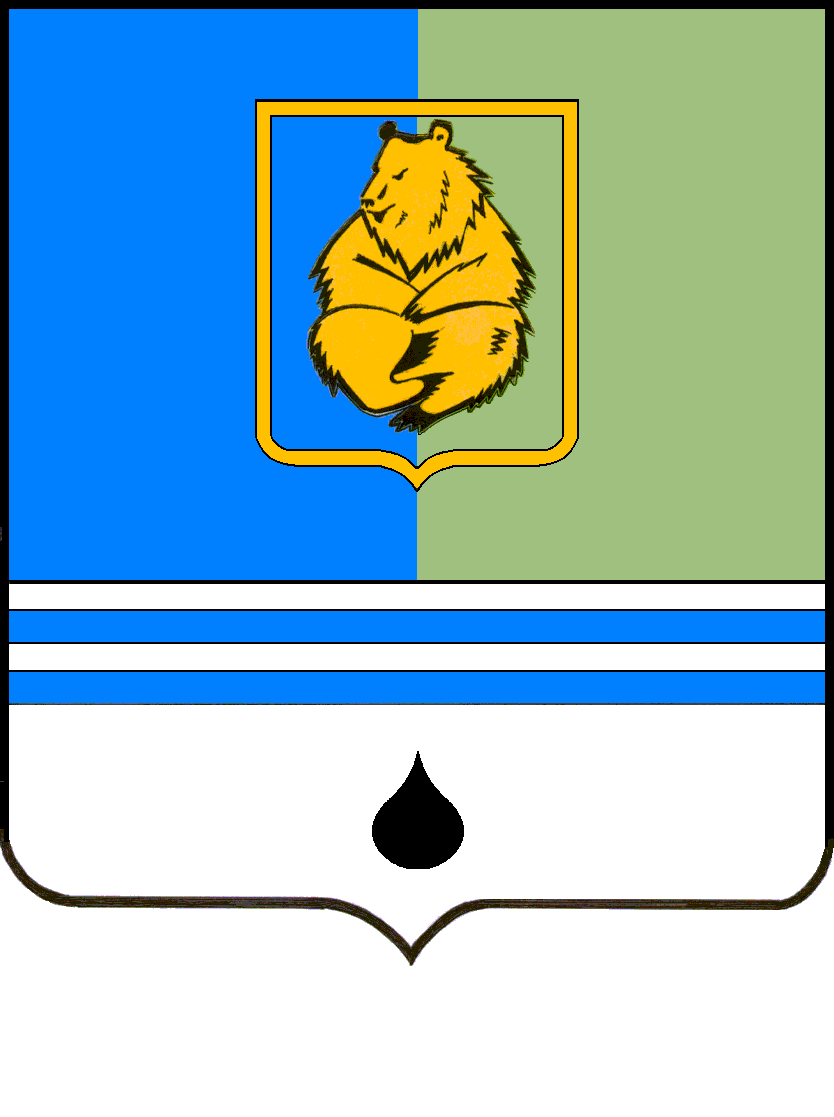 ПОСТАНОВЛЕНИЕАДМИНИСТРАЦИИ ГОРОДА КОГАЛЫМАХанты-Мансийского автономного округа - ЮгрыПОСТАНОВЛЕНИЕАДМИНИСТРАЦИИ ГОРОДА КОГАЛЫМАХанты-Мансийского автономного округа - ЮгрыПОСТАНОВЛЕНИЕАДМИНИСТРАЦИИ ГОРОДА КОГАЛЫМАХанты-Мансийского автономного округа - ЮгрыПОСТАНОВЛЕНИЕАДМИНИСТРАЦИИ ГОРОДА КОГАЛЫМАХанты-Мансийского автономного округа - Югрыот [Дата документа]от [Дата документа]№ [Номер документа]№ [Номер документа]от [Дата документа] № [Номер документа]Превышение допустимой массы, процентовРазмер платы, рублей на 100 кмсвыше 2 до 33 339от 3 (включительно) до 43 394от 4 (включительно) до 53 448 от 5 (включительно) до 63 502от 6 (включительно) до 73 556от 7 (включительно) до 83 610от 8 (включительно) до 93 664 от 9 (включительно) до 103 718 от 10 (включительно) до 113 772 от 11 (включительно) до 123 827 от 12 (включительно) до 133 881 от 13 (включительно) до 143 935 от 14 (включительно) до 153 989 от 15 (включительно) до 164 043 от 16 (включительно) до 174 097 от 17 (включительно) до 184 151 от 18 (включительно) до 194 205 от 19 (включительно) до 204 260 от 20 (включительно) до 214 314 от 21 (включительно) до 224 368 от 22 (включительно) до 234 422 от 23 (включительно) до 244 476 от 24 (включительно) до 254 530 от 25 (включительно) до 264 584 от 26 (включительно) до 274 638 от 27 (включительно) до 284 693 от 28 (включительно) до 294 747 от 29 (включительно) до 304 801 от 30 (включительно) до 314 855 от 31 (включительно) до 324 909 от 32 (включительно) до 334 963 от 33 (включительно) до 345 017 от 34 (включительно) до 355 072 от 35 (включительно) до 365 126 от 36 (включительно) до 375 180 от 37 (включительно) до 385 234 от 38 (включительно) до 395 288 от 39 (включительно) до 405 342 от 40 (включительно) до 415 396 от 41 (включительно) до 425 450 от 42 (включительно) до 435 505 от 43 (включительно) до 445 559 от 44 (включительно) до 455 613 от 45 (включительно) до 465 667 от 46 (включительно) до 475 721 от 47 (включительно) до 485 775 от 48 (включительно) до 495 829 от 49 (включительно) до 505 883 от 50 (включительно) до 515 938 от 51 (включительно) до 525 992 от 52 (включительно) до 536 046 от 53 (включительно) до 546 100 от 54 (включительно) до 556 154 от 55 (включительно) до 566 208 от 56 (включительно) до 576 262 от 57 (включительно) до 586 316 от 58 (включительно) до 596 371 от 59 (включительно) до 606 425 Превышение допустимой массы, процентовРазмер вреда, рублей на 100 кмсвыше 2 до 31 410 от 3 (включительно) до 41 431 от 4 (включительно) до 51 459 от 5 (включительно) до 61 494 от 6 (включительно) до 71 536 от 7 (включительно) до 81 585 от 8 (включительно) до 91 642 от 9 (включительно) до 101 705 от 10 (включительно) до 111 775 от 11 (включительно) до 121 851 от 12 (включительно) до 131 935 от 13 (включительно) до 142 025 от 14 (включительно) до 152 121 от 15 (включительно) до 162 224 от 16 (включительно) до 172 334 от 17 (включительно) до 182 450 от 18 (включительно) до 192 573 от 19 (включительно) до 202 702 от 20 (включительно) до 212 837 от 21 (включительно) до 222 979 от 22 (включительно) до 233 127 от 23 (включительно) до 243 282 от 24 (включительно) до 253 443 от 25 (включительно) до 263 610 от 26 (включительно) до 273 783 от 27 (включительно) до 283 963 от 28 (включительно) до 294 149 от 29 (включительно) до 304 341 от 30 (включительно) до 314 539 от 31 (включительно) до 324 743 от 32 (включительно) до 334 954 от 33 (включительно) до 345 171 от 34 (включительно) до 355 394 от 35 (включительно) до 365 623 от 36 (включительно) до 375 858 от 37 (включительно) до 386 099 от 38 (включительно) до 396 346 от 39 (включительно) до 406 599 от 40 (включительно) до 416 859 от 41 (включительно) до 427 124 от 42 (включительно) до 437 395 от 43 (включительно) до 447 673 от 44 (включительно) до 457 956 от 45 (включительно) до 468 246 от 46 (включительно) до 478 541 от 47 (включительно) до 488 842 от 48 (включительно) до 499 150 от 49 (включительно) до 509 463 от 50 (включительно) до 519 782 от 51 (включительно) до 5210 107 от 52 (включительно) до 5310 438 от 53 (включительно) до 5410 775 от 54 (включительно) до 5511 118 от 55 (включительно) до 5611 467 от 56 (включительно) до 5711 821 от 57 (включительно) до 5812 182 от 58 (включительно) до 5912 548 от 59 (включительно) до 6012 920 